P.O. Box 33386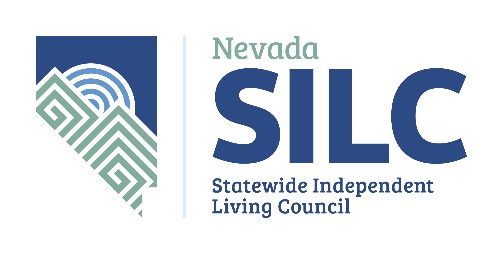 Las Vegas, NV 89133nvsilc@adsd.nv.govhttps://www.nvsilc.com/Draft Minutes Name of Organization:	Nevada Statewide Independent Living Council (NV SILC)Dates and Time of Meeting:	Wednesday and Thursday, July 13 & 14, 2022 					1:00 p.m. 		This meeting is open to the public and will be held at the following location:Nevada Department of Health and Human ServicesAging and Disability Services Division 3416 Goni Road Suite D-132, Carson City, NV 89706And via video-conference:The public may also observe this meeting and provide public comment on Zoom.  To Join the Zoom Meetinghttps://us02web.zoom.us/j/9299041434?pwd=NmM5Tk1Od3ltRzg1enhRYTU3WDdUZz09Meeting ID: 929 904 1434Password: NVSILC (case sensitive)+1 253 215 8782 US (Tacoma)The number provided may incur long-distance telephone carrier charges, and is offered as a regional call-in number, only.Meeting ID: 929 904 1434Password: 707401 (if exclusively calling in; if accessing the meeting via both the audio and video feed, please use the above password instead)Find your local number: https://us02web.zoom.us/u/kdGvZ9R9O5 Meeting Materials Available at:	https://www.nvsilc.com/meetings/*Please note that beliefs and values held by our designated presenters may or may not align with those of the Council.Welcome, Roll Call and Verification of PostingAce Patrick, Chair7/13/22 AttendanceMembers Present: Havander Davis, Vickie Essner, DeeDee Foremaster, Jennifer Kane, Raquel O’Neill, Kate Osti, Cheyenne Pasquale, Ace Patrick, Julie Weismann-SteinbaughSabra McWhirterMembers Excused Absent: Renee Portnell, Mary Evilsizer, Members Unexcused Absent: Guests: Obioma Officer, Cody Butler, Ken Pierson, Cindi Swanson, Peter Whittingham, Jodi Collins, Robert McLeod, Lisa Torres, Sondra Cosgrove, Linda Vejvoda, Laura Fink, Adrienne Navarro, Dora Martinez, Cheryl Katzmark, Ruben Olivares, Jack Mayes, John Rosenlund, Dianna, Lisa BonieCART Provider: Becky Van AukenStaff: Dawn Lyons and Wendy Thornley7/14/22 AttendanceMembers Present: Havander Davis, Vickie Essner, DeeDee Foremaster, Sabra McWhirter, Kate Osti, Cheyenne Pasquale, Ace Patrick, Julie Weismann-Steinbaugh, Renee Portnell, Jennifer Kane, Members Excused Absent: Raquel O’NeillMembers Unexcused Absent: Guests: Obioma Officer, Linda Vejvoda, Peter, Belinda, Cody Butler, Jeff Duncan, Cindi Swanson, Lisa Bonie, Lisa Torres, Adrienne Navarro, Jodi Collins, John Rosenlund, Scott Youngs, Jack Mayes, Sondra Cosgrove, CART Provider: BoStaff: Dawn Lyons and Wendy ThornleyPublic CommentMembers of the public will be invited to speak; however, no action may be taken on a matter during public comment until the matter itself has been included on an agenda as an item for possible action. Please clearly state and spell your first and last name, if unique or otherwise unfamiliar to the Subcommittee. Public comment may be limited to 3 minutes per person, at the discretion of the chair. Agenda items may be taken out of order, combined or consideration by the public body, and/or pulled or removed from the agenda at any time.  Pursuant to NRS 241.020, no action may be taken upon a matter during a period devoted to comments by the general public until the matter itself has been specifically included on an agenda as an item upon which action may be taken.July 13, 2022, Public Comment:Cindi Swanson: She has been reviewing and looking at notes for this meeting and sees that there is a lot of effort to connect with employers for training.  She thinks one of the barriers to people with disabilities getting employment or going out for employment, is that they are in the dark about public benefits like Social Security Disability Insurance, Medicaid, etc. and possibly losing them if they become employed.  She suggested that the SILC collaborate with other groups such as the Governor’s Council on Developmental Disabilities, to create trainings on gaining employment and retaining public benefits. This would empower more self-advocates to seek out employment.Obioma Officer: Thanked the Council for providing ASL interpreters for this meeting.  She also announced that on July 19th, from 3:00 to 5:00, the Deaf and Hard of Hearing Commission will be holding a resource roundtable to discuss Global Technical Communications (GTC) regarding access not only for those who are Deaf and hard of hearing, but those who are speech impaired who use sign language to communicate.Peter Whittingham: First time attending a SILC meeting.  He is the board Chair of the Down’s Syndrome Organization of Southern Nevada.  Many of their members also need information about employment and public benefits.  He agrees that there should be a training about this and open to many people.  He offered the use of the organization’s meeting room for monthly meetings should they be in person, possibly inviting speakers to either come in person or through Zoom. DeeDee Foremaster:  She agreed as well and suggested there be information shared about the Ticket to Work program.  She often has consumers come into her CIL with these questions.  That’s what the CILs are for, to answer these questions and point people in the right direction.  Employment will keep people off the streets.Dawn Lyons: Julie Taylor is the Work Incentives Planning and Assistance (WIPA) representative for Nevada, however, she is currently in Colorado.  Julie would be the correct person to ask to give  Zoom training.  Dawn suggested working with Peter Whittingham to connect with the Governor’s Council on Developmental Disabilities and other partners to arrange an occasion to ask Julie Taylor to present at.Dee Dee Foremaster: At some point, would like to follow up on the SPIL discussion from the last meeting and some changes to the SPIL that she would like to see.July 14, 2022, Public Comment: Cindi Swanson: The reason she left the meeting early yesterday was because the National Association of Governor's council on Developmental Disabilities was meeting at the same time, and she was running back and forth to different computers.  They were addressing no longer waiting for home-based community support and the kinds of things that states need to do to move into that.  The one thing that was stressed, is collaboration: collaboration among state agencies.  And they did a really good job.  It was an hour and a half long.  They explained what they were going to be asking Governors councils.  This fits into what we were talking about yesterday collaborating with State agencies. Having a big enough table that everybody sits at in at least quarterly, a consortium of disability leaders so to stay.  In preparation for today's meeting, talking about employment first yesterday, she dug up a document that she passed on to Sandra, Ace, and Dawn.  On a presentation that the Colorado Employment First leaders gave in May to a small group of individuals that was meeting under the leadership of Nancy Bruin and Diane Thorkildson, it's easy to access the document.  But it's a bit truncated for vision readers.  It talks about legislation.The most significant thing, independent living based, person centered planning based and does call on everybody, SILC, AT, every group to be part of the conversation.  And it has had fantastic success.  It is a paradigm shift that says:  "Everybody can work". She is trying to get in touch with some of the people from Colorado to see if there is a more readable document.  She is asking to start pushing the envelope to start gathering, and different leadership together, so they don't wait a year to find out the data.  Really moving forward, and the document they're doing in Colorado for employment is fabulous.  Renee Portnell: She attended the Home-based Community Service meeting for Vermont and Michigan.  They were talking about everyone in the community work together to help people with disabilities have the kind of home they need and choice about who to live with.  She offered to share the materials she received from that meeting.Dawn Lyons: Sent the information from Cindi to the group.Peter Whittingham : Received a call from a distressed mother of a 15-year-old Down Syndrome child who has a history of violence, and hospitals involved,  who are not retaining him for treatment.  Police officers have been involved as well.  The mother appears to be at her wits end.  Peter reached out to the Mental Health Consortium the morning of this meeting, and left a message, and tried to get through the office.  If there is any agency that could benefit this mother, he would appreciate a contact and so that he can help as a parent. DeeDee Foremaster: She apologized to Peter for the lack of services in the area.  Peter is going to contact DeeDee after the meeting.Approval of Meeting Minutes from April 20 & 21, 2022 (For Possible Action).Ace Patrick, ChairJulie Steinbaugh motioned to approve the April 20 & 21, 2022 draft meeting minutes. DeeDee Foremaster seconded.  Dawn Lyons: She let Dee Dee know that there are two areas that will be addressing the SPIL in this agenda at the following day’s meeting, and they will revisit some of those areas that they didn't get to in the last meeting.
It was agenda item No. 14 is for the policy and procedure manual and agenda item No.16 will be talking about the state plan. Dee Dee can bring up her change suggestions then.
The members voted and the motion carried.Report and Discussion Regarding Vocational Rehabilitation’s Employer Training Data.Ken Pierson, Chief of Disability Employment Policy, Vocational RehabilitationKen Pierson: One of his duties at Vocational Rehabilitation, is to run a business service team.  They follow the vision and mission statement of Vocational Rehabilitation, which is to help people with disabilities become employed and help those already employed, preform more successfully through training, counseling, and other supports.  They also work extensively with employers. Ken acts as the business service manager and has two business account managers, one in the south of Nevada and one in the north. 

Business service teams work with local and national business partners to develop strategies that support businesses who want to build and maintain an inclusive workforce.  They also partner with the public and private sector businesses to help increase awareness of the benefits of hiring people with disabilities.They talk to businesses about the no-cost features which would include business or disability training.  They use a product called Windmill, which has been on the market for 20 years.  It’s a great training for employers on how to onboard, how to guide their employees when hiring people with disabilities.  This training is available virtually or in-person.  Before the Pandemic, they did mostly in-person and moved to virtual during the Pandemic. They help companies, employers, with online recruitment tools, and utilize the State of Nevada Employ NV for recruitment.
They inform the employers about the many hiring incentives.
Training includes job accommodations, included in resource materials, like the job accommodation network.
We do technical assistance, for example, technical assistance for people with low vision.
They also train their internal team, internal job developers, counselors, and everyone else on what they are doing out there and try to make it very transparent to the employer, internal teams, external teams, and the clients.
He presented information from a requested 12-month report that ended on June 30, 2022.  For 12 months, the team outreached and contacted and communicated with 588 employers.  
During the year, they conducted 68 first meetings with employers, to discuss the possibility of having a company hire people with disabilities and they had an 11 to 11 and half percent conversion rate, which is pretty good.

Among other activities, they did ten job fairs in the community.  Some of the job fairs were, a summer job fair in Las Vegas, the Governor’s Job Fest in Las Vegas, the Nevada Association for Behavioral Analysis, a small business job fair, a public service job fair for any position that the State may hire for, a spring job fair and the Governor’s Provider Summit. They did a Reno-Sparks Chamber of Commerce Job Fair, a Las Vegas job fair, and a Las Vegas business expo.
They strive to do in-person tours for the company, to get their counselors, their techs, even the clients, and family to come visit an employer. It stopped with the Pandemic but has slowly started coming back.  They have completed four tours within a company during the year.Peter Whittingham: Asked Ken Pierson how many persons with disabilities were hired because of those job fairs.Ken Pierson: He does not have that data but did have some success stories.Peter Whittingham: Asked Ken if he had been able to talk many of the companies.Ken Pierson: They talked to all 588 companies via phone calls and emails.Dawn Lyons: Out of the 588 employers that Ken had contact with, how did he decide which ones to reach out to and are rural employers being reached out to?Ken Pierson: It depends on population There are more clients in Las Vegas than in Washoe County or in the rural areas.  When a counselor has a client that is looking for being in a manufacturing type position, they look for any manufacturers that might be compatible with the client’s skill set.  The counselor might make cold calls to get the client in the door with a company.Dawn Lyons: Asked if he had a list of particulars to go over with a company such as how many hours per week would be worked, what types of training they offer the company, and if there is a list of topics that he could provide.Ken Pierson: Its more disability and awareness training and incentives to hire people with disabilities.  If accommodations are needed, it would be set up with someone who can help the client and the employer. Every client has a different resume and skill set, so the conversation with an employer is broad.Dawn Lyons: Asked if there is any uniform training that is recommended to employers.Ken Pierson: The disability awareness training that they do is a great start. We could do a one-hour training for the SILC.Ace Patrick: Thinks it would be a really good idea and that a lot of people would be interested in that.  The training might fit into one of the SILC or it’s subcommittee meetings. More of the public could attend.DeeDee Foremaster: It would be wonderful for Ken to have trainings for many groups and give more information about the “Ticket to Work” program. The housing costs are so high that many people with disabilities are on the streets due to only receiving about $884 per month.  These consumers need this information now.Dawn Lyons: Asked if there are parts of the employer trainings talking about what types of hours are needed.Ken Pierson: That is in the disability awareness training, the employer would need to be flexible.  He would find the right person to do the training with information regarding the Ticket to Work program, which counselors and job developers might be able to use.DeeDee Foremaster: If he and his training could be tied together with the Ticket to Work program, it would help a lot of the consumers.Ken Pierson: Dawn has his contact information and can reach out to him.Dawn Lyons: Ken is describing an hour-long training and it would be an example of what the disability awareness training that Vocational Rehabilitation provides to employers.  That could take place in one meeting and then there could be another meeting where the WIPA representative could present.  Later, both Ken and the WIPA representative could come to a SILC subcommittee meeting to answer questions.  She will get together with partners and Ken to work out details.Ace Patrick: Thanked Ken for his time and knows that this will all come together, and everybody’s questions will get answered.Report and Discussion Regarding Consumer Trends at the Centers for Independent Living and Update Regarding National Council on Independent Living Scholarships.Lisa Bonie, Executive Director, Northern Nevada Center for Independent Living (NNCIL)Mary Evilsizer, Executive Director, Southern Nevada Center for Independent Living (SNCIL)Lisa Bonie: SILC funded scholarships for the NCIL conference. All their travel to Washington D.C. has been arranged.  As part of their scholarship, each student and teacher also received a yearlong membership into NICL.  So, they have access to all the information that's available to the NICL website and with the National Conference on Independent Living, but the conference this year the first year back kind of from COVID and will be a hybrid of virtual and in-person. With participants, their guardians and teachers, The SILC funded scholarship is sending six people to attend the conference.As far as consumer trends, NNCIL has experienced an increase in demand for housing services.  NNCIL has also seen an increase in requests for assistance in applying for SSI, SSDI and different programs as well as requests for materials.NNCIL is in the final phase of their roll out on their vaccine project who’s funding is due to “sunset” at the end of September.  This is a collaboration between NNCIL, the COVID taskforce and Immunize Nevada.  They have been able to provide PPEs throughout the Pandemic through the CARES Act money.  Once that funding is not available, they will need to purchase PPEs for their consumers.  CVS has been their main source for the N95 masks, and they request more every time they are in a CVS.  They also refer consumers to Care Chest as well.
Dawn Lyons: Asked Lisa if she had asked for the public health workforce funding.Lisa Bonie: Yes, NNCIL did and is working on a collaboration to use that funding to support mental health.  They are also working with some technical advisors on how to stay within the funding guidelines.Dawn Lyons: Asked if those partners could be the DD Council and Nevada Disability Advocacy and Law Center (NDALC).Lisa Bonie: When she talked with them, they had plans. Dawn Lyons: NDALC already hired someone, but collaboration could still happen.Lisa Bonie: When she spoke to NCED and DD Council, they had already partnered on a project.  This funding came out quickly in a confusing manner where it was unknown who else had received it.  When she has some data, she will share an update with the SILC.  This funding will sunset in September of 2024.Report and Discussion Regarding Consumer Trends at the Rural Center for Independent Living (RCIL).DeeDee Foremaster, Executive Director, RCIL		DeeDee Foremaster: Talked about the housing grant.  They have funding for ten hours per week, and in the last quarter, they did 28 intakes.  They were able to get nine people off the streets and preserve housing for 19 people. She has read data that reported that Nevada is the worst state in the nation for workforce housing as well as low-income housing. She reported that RCIL received a call from a client who requested access to Communication Access in Real Time (CART), to read what was being said in the courtroom and was denied by the judge.  RCIL wrote a letter of accommodation and filed a report with ADA.Another client alerted RCIL that she had a significant hearing loss and had a deaf child placed with her.  She was denied by the state when she requested a sign language interpreter to communicate with the child.Dawn Lyons: Asked DeeDee if the Deaf person taking on the deaf child was through the foster system.DeeDee Foremaster: She confirmed that it was the foster system, and the local state office was told that they needed to pay for the interpreter.  She feels that education and legislation is what is needed out in the rural areas to assure services. She is involved with the city of Carson to keep sidewalks open for blind people when there is a construction zone.Dawn Lyons:  Told DeeDee that she could make public comment at the Deaf Commission meeting on the following day. And agrees that there needs to be community education.DeeDee Foremaster: The RCIL, NNCIL and the SNCIL are there to educate and if need be, file complaints and keep their doors open.Kate Osti: Asked DeeDee if they could speak together regarding DeeDee’s concerns. They will get together later in the week.Introduction, Update and Report Regarding the New Youth Action Council Leader, Cody Butler.Dawn Lyons, Executive DirectorDawn Lyons: She let the group know that Marina Holcomb’s last day was May 27th and that she would still be part of the Youth Action Council.  Dawn then introduced Cody Butler, who was referred by Marina, to the group.Cody Butler: Introduced himself, he is an autistic self-advocate.  He has supported people with disabilities on a volunteer basis with a variety of organizations like the Special Olympics, Facilitate Joy, and the special needs community.
He is currently a sociology undergrad at UNR.  Cody then gave an update on the Youth Action council.  The council has been working on reaching potential new council members, he suspects that they will need funding for onboarding paid council members to be able to get committed council members because a lot of young people with disabilities don't have a lot of time for unpaid work.
They have been working on finding new ways of distributing their monthly newsletter through the SILC website, and other venues.
They are currently looking at options for an automated scheduling software to support people with executive function challenges and getting them connected with events and resources.  Ace Patrick: Welcomed Cody, thanked him for being at the meeting and congratulated him on his new position. Ace mentioned that Cody is working with RCIL.Cody Butler: The Youth Action Council is partnering with RCIL in the near future for a grant to support people with intellectual and developmental disabilities.DeeDee Foremaster: Asked Cody to contact RCIL about a grant opportunity.Cody Butler: Will be contacting them on Friday.Dawn Lyons:  Welcomed Cody and is excited to have him on board. She knows he is going to accomplish great things.Report on the Assistive Technology/Independent Living (AT/IL) Program Funding Stream and Wait List.John Rosenlund, Director, AT/IL ProgramJohn Rosenlund: Gave a brief background on the program.  The AT/Il program has been around in Nevada for about 30 years, and was created by the SILC, the Assistive Technology Council and what used to be the Office of Disability Services.  The program has a focus on supporting people living in their community and providing solutions to barriers that are in everyday living.
It has a focus on the barriers in basic essential everyday living, being able to care for yourself or receive care in the home and removing those physical barriers.
He has been with the program for 20 years.  He got his start into the disability services type of field starting with the Center for Independent Living in Northern Nevada.
He ran this program and then later with the state and among other things, oversaw the other assistive technology projects within the state.
The program is focused on removing those daily living barriers.  Because there are limited resources or no resources that address those issues, as people age, or acquire disabilities, or they move out on their own, housing doesn't come premade accessible in a lot of cases, or the modification of those houses do not come with resources.  Barriers for people with disabilities, puts them in a lower income bracket. A position where they can't readily afford many of these things.
Doing simple things like modifying the home or buying needed assistive technologies may not be attainable.  This program was designed to cover those types of things.
And with the use of the State funding, that's where they use those dollars to purchase that assistive technology.
The funding they receive from Nevada SILC is $140,000 a year.
That primarily goes towards the operation side of things, like staff, people that are engaging on the phone with consumers and helping them flesh out what those independent living goals and barriers are.  The importance is people often call for a solution, they are calling for a ramp, and until you engage with them and start talking about what their disability is and what some of the barriers are and looking at the continuum, what those barriers may have and what they may be struggling with.
Engaging is what the staff will be doing from the time they call until the time that goal is met or withdrawn.
People primarily engage to have modifications made to their home, followed by assistive technologies that aren't readily available to them through the sources they have, whether that's Medicare, Medicaid, private insurance or private resources they have.

The priority of this program is to assist people trying to transition out of a care facility or high risk of going into one.
There might be issues going on in the home, people falling or trying to get up the steps, barriers that could literally lead to them being in a care facility, and these things are not complicated in some instances.
Somebody living alone that doesn't have family, friends, resources, takes a fall and is not able to get in their home, ends up in a care facility.  What happens in that scenario if they are renting an apartment or in a rental situation?
Their income starts going to the care facility, soon they have lost everything, that's really what can happen when they end up that far.  The prevention of that or the transitioning of somebody out when they're in a rehab setting after an injury or something happening is imperative. John’s program tries to get hold of them and get them out before they lose everything because trying to get somebody out of a care facility after they've been in there many years, involves fighting the institutional mindset and trying to find housing.
Housing is at a premium, trying to find housing just to transition somebody out can be a significant challenge at this time.  
This program has three sources of funding.  Primarily state funding, and the $140,000 from the Sierra Nevada SILC and then Assistive Technology Act funding.
The Assistive Technology Act funding and SILC funding are focused on the operations.  That's about 23% of the entire budget.  77 % of it goes directly to purchasing assistive technology services.  Building ramps, widening doors, modifying bathrooms, or putting the equipment they can obtain through their own resources whether that be Medicare, Medicaid, or insurance.
That includes looking at what's available through the Durable Medical Equipment Program at Care Chest, pulling things off the shelves, and accessing the free resources before they use those dollars.
The total budget funding for the state fiscal year was $1.6 million.  That's about the highest it's ever been for the program.
The caseload data budget information which aligns with the state fiscal year but the data that he provides to the SILC that goes into their annual progress report, the caseload data is provided on that federal year.
It's easier to provide that and then not switch it up in October when they go to report this information.  In this federal year they have had 295 with Independent Living Consumer service records, they must have an independent living goal and a signed plan or signed waiver.  Most often they have multiple goals and I'll read a little bit about those.  He described three summaries of a consumer that contacted the program.
One says that the consumer would like to be able to shower safely, and with less difficulty, to be able to access her home safely with a power wheelchair, be able to have mobility for long distances and have access to her back yard.
He had three summaries chosen randomly in a row of 250 to 295 consumers and they said essentially the same thing.  There are barriers to getting in the bathroom, they cannot get their mobility device, or they need a power mobility device to increase their personal mobility.
From October till the present, they have 232 independent living goals met and that's related to the cases closed.
Those numbers seem close together, 295 consumers, 232 IL goals met.  But those series of goals can spread out over the time.  They probably have 1 of any of the goals met for consumers’ cases still open.  They do not calculate the numbers until the case is closed.  
The program gets around 50 percent return rate on their surveys.  That's a voluntary return rate for consumers which is significant.

89 % of the consumers reported that they used their modification or assistive technology daily.
What's more significant is that the remaining consumers used it as least weekly.
Almost 90 percent use it daily the remainder, weekly.  That's impactful information because it tells us we're the people we're targeting need those devices.  If they have waited 18 months for something they use daily it's got a significant impact.
We have the wait list.  Always the dark cloud in the program is the program always maintained a wait list.
It's not nearly as significant as earlier in his career but it is still significant.  It's upward of 18 months before the program has financial resources to do those things, to buy the shower chair or widen the door or those things.  People may be waiting that long.  They currently have 100 people waiting.
That number will probably take a drop.  It will take a drop in the next couple months as they start serving more new consumers, once they get their new state fiscal dollars, they will see that drop off but then every consumer that comes on it's going to raise back up.  It's just coming on 20 years, this is the same trajectory they look at every year.

They try to make the best-informed decisions they can with the consumers.
Recently, several consumers took the time and called out three independent living specialists throughout the state by name and the impact they had.
The government should continue funding this program and keep this in Nevada, it has helped so many people not only in Reno but also in Las Vegas.
The program not only surveys on satisfaction but asks those things that impact their lives, satisfaction, independence, positive impact, and improved quality of life.
94% of consumers report excellent or very good satisfaction with the person they were working with.
92% said they had a lot or quite a bit of control.
90 % said it made a positive impact on their lives.
87% said their independence improved a lot or quite a bit.
87% said their daily living improved.  80 % said that they had an improved independence.
That is the overview of what the services are, some of the impacts, some of the information coming in.
Independent living goals could each have a list of barriers.
Being able to bathe doesn't just mean being able to go in and get in the shower, there's a host of barriers that could exist in that person's household.Ace Patrick: Do apartment buildings do modifications to accommodate wheelchair users,  and who pays for it?John Rosenlund: It is seldom done and when it is, it is not very extensive. Many older houses were not built under the fair housing that had the seven design requirements and it is nearly impossible to take out walls to make the larger bathrooms.  The program can advise the consumer to go through Silver State Fair Housing to file for an accommodation.  Consumers need to make long-range plans when making decisions regarding accessibility.Ace Patrick; She has lived in senior disabled apartment where the doors are difficult to open for people carrying things, who have had strokes, or using a wheelchair.John Rosenlund: Often the older apartments have a threshold or step.  The biggest barriers have been resources.DeeDee Foremaster: Unfortunately, most people who have disabilities live in old apartment complexes that were built before ADA laws were in place.  Also, people in the disability community need to be integrated when it comes to housing.  A recently built apartment complex has the keypad too far away from the door to be useful.John Rosenlund: Asked DeeDee to contact the Nevada AT Resource Center at UNR regarding that barrier.  His program has consumers that live in all types of housing.Dawn Lyons: Asked if the waitlist was typically attributed to the barriers from getting those goals met, or from Medicare and things like that.John Rosenlund: The waitlist applies to having the resources to buy the assistive technology service, the modification etc.  There is no waitlist to apply for the person developing an independent living goal, but the funding could be up to 18 months behind.Care Chest, who is an assistive technology collaborative partner in re-use, in Northern Nevada, is expanding to Southern Nevada.Update and Discussion Regarding the Independent Living Training to be Provided at the Self Advocacy Conference in August (For Possible Action).Dawn Lyons, Executive DirectorDawn Lyons: The IL presentation they decided to give, was a SILC presentation that Dawn revised to match what they were going to present.  The presentation was sent out and anyone with questions, can reach out to Dawn.  She thanked Kate, John, and Sabra for being willing to help her present, that group has come together to get that done.Discussion and Approve Letters to Be Sent Regarding the Public Health Work Force Funding (For Possible Action).Ace Patrick, ChairDawn Lyons: At the last meeting, Dee Dee had motioned to write three letters; one to the Governor, one to the Director and Dawn had added to write one to the ACL.  Because the funding was rolled out so quickly with such difficult guidance to follow, and it created a lot of confusion, and it created a lot of issues within the IL Network.  She had the opportunity to ask ACL during their quarterly meeting about this funding rollout and.  And she did get an answer from them.  What they told her was that, with the way the Rehab Act was written they couldn't give the DSE or the designated state entity who received the IL money, they couldn't give them specific guidance they had to go through SILC to use that funding or figure out how to utilize that funding because of the way the Rehab Act was written. They wished they could have and all they could do was suggest they work with the SILC.  She doesn’t feel the need to write a letter to them, because she already got a response from them to ACL.  She put the letter that was written to the Director, which can be copied as well with the address to the Governor, if necessary, into the meeting materials. She asked if the group still thinks it's necessary to send it to the Governor as well, or just want to send to the Director first, to see if they go to Chain of Command first and see if they can get something addressed before sending that information to the Governor, or if they think they need to send both.  DeeDee Foremaster: She feels that both letters need to be sent so that if one entity ignores it, the other may pick it up.  She feels it is important that the Governor realize that there is a disability community, and they are working.Julie Weissman-Steinbaugh: Asked Dawn what her opinion was at this point.Dawn Lyons: Feels like it would be good to go through the Director first. Ace Patrick: Wonders if a letter should be sent to the Director and the Governor to communicate what the SILC is doing. Kate Ost: Feels that it would be good to go to the Director first, to not step over him and give him a chance to make a response.Ace Patrick: Wondered how long they should give the Director to respond before sending a letter to the Governor.Dawn Lyons: Feels that both ideas are valid. She suggested approving sending one letter to the Director and waiting till the October SILC meeting to see if one is needed to be sent to the Governor and approving it at that meeting.Havander Davis: Agreed with Dawn.DeeDee Foremaster: Still feels that both letters need to be sent.Dawn Lyons: The SILC could send a letter, not a duplicate letter, but a descriptive letter to the Governor that explains what they have done, sending the letter to the director and so forth.Vickie Essner: Send the letter to the Director first and give him a chance to respond.Cheyenne Pasquale: Suggested that towards the end of the letter, it states that: "Disability services have diminished". She thinks it would be beneficial to provide specific examples of what disability services have diminished.  Also, to provide specific outcomes the SILC is seeking related to the outcome of the investigation.  In terms of the letter itself, there are two comments that she made.  She was not seeking to change the letter, because she understood the frustration of the SILC.  And she will be moving forward with scheduling a meeting with their administrator, Dawn, and Ace to discuss solutions.  There were a couple things she needed to address.  First, most importantly, is the letter states that ADSD "refused to sign the letter and refused the funding". And that is not true.  She admitted at the last meeting that it was human error.  She did not submit the letter on time.  So, there was no point of refusal of the funding; it was human error on her part and one she deeply regretted and still regrets today.  And secondly, and to say that ADSD did not consult with the SILC, she feels is inaccurate.  While they did have an internal brainstorming session, they did reach out to the SILC to have some conversation.  While they did not come to an agreement about the purpose of the funding, and how it should be utilized, they did have several conversations and she did offer to schedule additional conversations with leadership.  She understands that it may not have come across that way.  And she knows the ADSD was very invested in their idea.  She believes in the idea of the Regional Coordinators.  She was really advocating for that idea.  But she also understands the SILC Executive Team was really advocating for what they wanted as well.  Ace Patrick: Disagreed with Cheyenne on the way things rolled out.Dawn Lyons: Thanked Cheyenne Pasquale for her feedback.  Dawn suggested that Cheyenne’s response, specifically how she feels and responded, be added to the letter.  DeeDee Foremaster: Feels that the letter should not be “watered down”, it should reflect how the SILC feels.  She also stated that she thought that the paperwork for the funding application could still be filed.Dawn Lyons: Requested DeeDee to obtain a letter from ACL stating that the funding was still available, and if Aging and Disability Services were to request that at this point the SILC could get that.Julie Weissman-Steinbaugh: She feels that the SILC should follow the chain of command regarding sending the letter to the Director first.  The SILC can then choose to address the Governor.Dawn Lyons: Asked Julie if she thought language regarding Cheyenne’s statements should be included in the letter.Julie Weissman-Steinbaugh: Agreed that it would be appropriate to add Cheyenne’s statements to the letter and to leave the letter open.Ace Patrick: Feels that the letters should be sent as they are.DeeDee Foremaster: Agreed that the letter should be open ended and then have something ready to go in October for the next SILC meeting.  She wants it known that the SILC is doing this work and making sure the disability community gets the resources and services that they deserve.Ace Patrick:  Agreed also that the letter be open ended and be ready with another letter if they do not get the responses they need.Dawn Lyons: Asked for more input on incorporating Cheyenne’s suggestions to add in what Cheyenne said in addition to how the SILC feels, that instead of saying that the SILC was dismissed, they felt dismissed.DeeDee Foremaster: Felt that the letter shouldn’t be watered down.Julie Weissman-Steinbaugh: Respectfully disagreed with DeeDee and felt that the changes would make it stronger.Dawn Lyons: Agreed with Julie and felt that it gave the SILC more credibility if they are thorough and honest.Sabra McWhirter Clark: Agreed to amend and send the letter and see what the response was. Renee agreed to put Cheyenne’s statement into the letter. DeeDee if the letter is amended, can the letter still go out to the Director today?Dawn Lyons: Yes, if the Council approves the addition, she can do that immediately. Ace motioned to approve the letter with the addition to continue writing that letter today and send it out.  Sabra seconded.Members voted and the motion carried.Ace Patrick: Thanked Dawn for her work on the letter, Cheyenne for attending and giving her input.Aging and Disability Services Division Updates.Cheyenne Pasquale, Designated State Entity RepresentativeCheyenne Pasquale: Gave some ADSD updates including that they recently worked on a No Wrong Door governance grant. Nevada has been working to implement a No Wrong Door approach to long term services support system since 2005.  Their federal guidance really defines key four key elements of a high functioning No Wrong Door system, that includes public outreach, person centered counselling and streamlined eligibility determination for public programs and governance and administration, Nevada like most states has really focused on the person. Sending counselling efforts under Nevada Care Connection they call Resource and Service Navigation.  Most recently ADSD has been working with Dawn as the SILC Executive director to incorporate independent living philosophy training to their certification for the resource navigators and they want to continue to strengthen their partnership with the SILC.  As they continue their No Wrong Doors effort, they established a ADRC advisory board, which was active during the year that they had federal grants to support this effort.  The newest grant is focused on supporting Nevada efforts to establish a sustainable governance structure for their No Wrong Door efforts and requires them to conduct assessment of the LTSS system and develop a plan to achieve key elements of a high functioning No Wrong Door system.  The proposal they submitted is basic, but number one, the establishment of a No Wrong Door steering committee.  And assessment of the existing access points that exist in Nevada, both in terms of technology and brick and mortar organizations and development of the plan for ongoing administration and development of No Wrong Door functions, all three of them are required in the grant.  If this proposal is funded, and then Nevada ADSD would like to invite the SILC to have a representative to serve on the No Wrong Door, steering committee. If the proposal is not funded, they are still exploring ways to move forward.  Activities and efforts that they can do without the extra funding.  They expect to receive notification from the proposal in August, maybe early September.  They will follow-up with more information as things progress but wanted SILC to be aware of that and to have an open invitation for SILC to be part of the steering committee.  Along the same lines, Nevada ADSD is taking up some efforts to develop an Olmstead plan, there was a previous coordinator and recently taken over as lead coordinator.  ADSD’s Olmstead planning efforts she wasn't heavily involved previously, but from what she understands and originally published the survey in early December that was intended to go out to just our boards and commissions.  There were some concerns expressed by their various advocacy groups, and advisory boards, and one of the biggest concerns was wanting to get a broader public perspective on Olmstead needs, prompted ADSD to work with the Center for Excellence in Disabilities to publish a more concrete survey which was published in June.  Both activities are intended as preplanning activities to gather some additional information prior to entering contract for the full strategic planning efforts.  There will be opportunities for stakeholder input and feedback.  Currently, they have entered contract with Social Entrepreneurs, to assist ADSD in developing an Olmstead Plan.  She is meeting with them right after this meeting to touch base on timeline and next steps.  One of the areas they want to have to partnership in their steering committee.  And the goal to have representatives from each of the public advisory bodies to be members of the steering committee and will attend scheduled meetings and provide contributions during the meetings, review documents as they are developed, and provide feedback.  The steering committee is the body that is going to help drive that final product.  Outside of this steering committee SCI will be working with them to conduct additional outreach, that include key informant interviews and consumer workshops.  She is excited to get the steering committee together. The Division of Public and Behavioral Health has been working on an Olmstead plan, related to behavioral health, and she expects there will be some areas for to collaborate and have cross-coordination between the plans.  In terms of regional coordinators, ADSD is currently waiting for IFC approval of the regional coordinators.  IFC is the Interim Finance Committee.  These are on the agenda for the August meeting.  The regional coordinators will help identify service gaps in assigned regions and coordinate community health care agencies and state agencies to identify policy recommendations that can be shared with the state leadership, as well as advisory bodies and working to develop collaborations between health and social services at the regional level.  This concept is firmly rooted in improving access and awareness.  She sees the regional coordinators as individuals who can specifically help to increase awareness of Independent Living Support and service statewide into coordination with providers as well as support orientation efforts to increase consumer awareness of independent living and support dissemination of the annual survey. Increase accessibility for people with disabilities through outreach education and promoting collaborations with SILC, and other relevant groups.  These are her initial thoughts based on previous conversations.  This includes the conversation that the SILC facilitated with the disability provider network throughout the height of the COVID pandemic.  ADSD’s next steps will be to schedule a meeting with Dawn and Ace to discuss opportunities for collaboration to be presented to the SILC in the next meeting.  ADSD’s goal for recruiting regional coordinators would be to bring them on board in January of 2023.  For legislative updates, the second legislative session will begin in February 2023.  Bill draft requests have started to post to NELIS and there are currently about 60 BDR's listed and will continue to be added throughout the next few months.  The interim session committees have been meeting and gathering information to inform their work sessions and those work sessions are starting to gear up with final votes on BDRs happening in the August meetings.  These work sessions are used by the committees to identify what issues they will take forward as BDR's.  It's also an opportunity for individual legislators to take on those individual issues.  Sometimes individual legislators use their personal BDRs to take up issues that the committees don't take up and can be quite informative and beneficial for advocacy efforts.  It can be hard to attend all the meetings.  There are some additional discretionary grants, that ADSD has submitted over the last couple of months. Adult Protective Services Unit has submitted a project, a two-year project to better analyze data that they collect through their services and apply that analysis of the data to program practices, to improve the health, social, and functional outcomes of the people served by APS.  They have the opportunity under the Older Americans Act to provide legal assistance services for older adults and had the opportunity to submit a project to enhance those services.  Even though this grant is specifically targeted to increasing the legal assistance program under the Older American Act, they expect many of the activities will benefit individuals with disabilities as well.  This project will provide resources and make self-help resources more readily available to members of the public.  They will be employing a legal risk detector tool and increase training for legal aid providers.  They have also worked with the division of Child and Family Services on the Children's Mental Health Project under the Lifespan Respite Care Act. This is a 5-year project, focused on building respite capacity for families, and children who have dual diagnosis for instance like mental health and developmental disability. They have two more projects that they were working on. They have a program that is called the SR Medicare Program and this program is geared towards any Medicare recipients. The goal of the program is to promote awareness of Medicare fraud, abuse, and prevention efforts.  This grant is specifically to advance diversity, equity, and inclusion in the SMP programs. And then finally, Medicare improvements for patients and providers ability.  They have a two-year project to continue outreach and assistance related to Medicare Savings programs, Medicare preventive benefits and application assistance for the low-income subsidy.  A lot of grants have been submitted, and they will have more information about these grants, whether they are approved for the October meeting. Dawn Lyons: Asked Cheyenne about the beginning of the Olmstead planning through Aging and Disability Services, Cheyenne was told the SILC would be a part of the process from the beginning, but they weren't.  Cheyenne had said she wasn't really involved in the beginning with SILC.  Was Cheyenne asking the SILC at this time to give a volunteer for the steering committee, or was that something Cheyenne was going to ask in the background and the SILC would come up with later?  How is that going to move forward? Cheyenne Pasquale: ADSD is reaching out to all the advisory bodies now and if someone on the SILC would like to volunteer at this meeting, that would be fine.Ace Patrick: Asked who would like to be part of the steering committee.Renee volunteered to represent the SILC on the steering committee.Julie offered to assist as well.Cheyenne Pasquale: They only need one from each advisory body, but she will look into it and get back to Dawn, Ace, Renee, and Julie.Dawn Lyons: “For the record, I would also like to make a comment about the Regional Coordinator Positions.  And I understand that Cheyenne your line of logic behind your justification for the position and you’re thinking and being in alignment with this field.  And all that.  I do disagree we were consulted before this was decided.  But I want to tell you I appreciate the fact that you are including us on moving forward with the discussions about that position too.  Because I think that's important.”  Ace Patrick: Agreed with Dawn.Nominations and Election of SILC Chair and Vice Chair for Federal Fiscal Year 23 (For Possible Action).Dawn Lyons, Executive DirectorAce Patrick nominated Julie Weissman-Steinbaugh for SILC Chair.  Julie  accepted the nomination. Members voted and Julie Weissman-Steinbaugh was elected to SILC Chair. Ace Patrick nominated Havander Davis for SILC Vice-Chair.  Havander Davis accepted the nomination.Members voted and Havander Davis was elected to SILC Vice-Chair.Dawn Lyons: Thanked Ace Patrick for all the hard work that she put in for the SILC and that the SILC would not be where it is, without Ace’s efforts.  She is also excited to work with Julie as Chair and Havander as Vice-Chair.Julie Weissman-Steinbaugh: Thanked Ace for being such a great support.  Julie came to Nevada two years ago and has learned so much from Ace and she looks forward to working with the rest of the Council. Ace Patrick: Thanked both Dawn and Julie for their comments and congratulated Julie and Havander on their new positions.Review and Make Recommendations Regarding SILC Recruitment Statement, SILC Onboarding, and Training Materials (For Possible Action).Julie Weissman-Steinbaugh, Vice ChairItem tabled till the October meeting.Discuss and Approve NV SILC Policy and Procedure Manual 10th Edition (For Possible Action).Ace Patrick, ChairDawn Lyons: There were only a few changes that she highlighted. In the draft.  It doesn't say "draft" on it because the formatting wouldn't allow draft to be added.  On the first page, she only changed the revision date. Toward the end of the document, where they had just approved policy on allowing reimbursements, she changed the language to from being -- requesting reimbursement quarterly, to all reimbursement requests will be submitted and completed by outside authority. And therefore, subject to additional review for validity, and changed the language there to tighten it up a little bit.  And removed the necessity to have it on a quarterly basis, they do not want to miss that deadline, and somebody can't be reimbursed for childcare until 2 months later or something.  She wanted to have one monthly.  She took the quarterly language out and just added that.  At the last meeting, Dee Dee had suggested some changes and the SILC read about it and because they didn't have time last time. If anyone has thoughts or comments about what she did as far as changes, go for the edition.  Please contact Dawn.DeeDee Foremaster: was concerned about mainly, is so that we tighten up the language a little bit better.  It reads presently which this is 45CFR1329.17.  General requirements for the state plan.  This is still in the policy and procedures, but not in the federal ACL requirements.  Eligibility is currently not less than 59% CIL's will participate in the development and approval of the SPIL.  All participating CIL's must be willing to share proof of their part C approval upon request by the SILC code.  DeeDee Foremaster motioned that the SILC include the actual wording of the law that is cited in the SILC’s policy and procedures.  Sabra McWhirter seconded.Dawn Lyons: Asked to amend the motion for the SILC to instead of putting the exact wording in, to link that law to the specific CFR and regulations within the SILC’s policy procedure manual.Ace motioned to approve the policy and procedure manual with current changes, and with the addition of links added to the CFRs, and regulations.  Havander seconded.DeeDee is concerned that one section mentions that only the part C centers can participate, and the federal section says the directors of Centers for Independent Living.  Dawn Lyons: It does specifically say part C centres in the language and the regulations.  It's separated into two sections, and that's why it's so difficult to add the specific language within the SILC’s policy, and procedure manual, and make it understandable. It does specifically state otherwise, if it needs to be broadened, they could certainly do that for the next meeting.  DeeDee Foremaster: The federal law needs to be in because she is concerned that, without federal law, in there.  And it doesn't specifically say what is in the federal law.Dawn Lyons: Asked DeeDee if it would be okay to have the links to the specific sections in there.DeeDee the federal law needs to be stated first and the simplified language comes second.Ace Patrick: Clarified that the links had been cleared to be addedDeeDee Foremaster: The law needs to be spelled out, not just the links.Dawn Lyons: Understood how DeeDee felt about it and disagreed with DeeDee.  Dawn feels that the links would be sufficient.Jennifer Kane: The Department of education included the links instead of putting the whole law into their documents.  She supports the motion that is already on the table.Renee would like a link to click on.Members voted and the motion carried. Review and Approve Updates to Official NV SILC Position Statements (For Possible Action).Dawn Lyons, Executive DirectorDawn Lyons: It is only the accessibility position statement that she would like to add to the SILC’s current position statement.Renee Portnell: Agreed that it is important to include an accessibility position statement.Sabra McWhirter: She agreed.Jennifer Kane: She agreed.DeeDee Foremaster: She agreed.Renee Portnell: Motioned to approve the addition of the accessibility statement within the SILC’s position statements. Havander seconded.Members voted and the motion carried.Discussion and Make Recommendations Regarding State Plan Objectives, Budget, Progress and Timeline (For Possible Action).Dawn Lyons, Executive DirectorDawn Lyons: She included the objectives progress report that was included in the last meeting and the meeting before that.  Not a whole lot has changed, except that she had reached out to both Part C centers as initially planned in the SPIL to start emergency preparedness planning.Dee Dee Foremaster: Would like to revisit having RCIL being included as a Part C center.Ace Patrick: Dee Dee will get an opportunity when the SPIL planning workgroup gets together.Dawn Lyons: The budget was also included and the SILC’s tracking, people can see what the SILC’s progress is on how they spent down their fiscal year 2022 budget so far, and how much they have left in their budget.  Which isn't always an accurate picture.  Because sometimes things take a while to go through.  Discussion and Make Recommendations Regarding the SPIL Workgroup (For Possible Action).Ace Patrick, ChairAce Patrick: It’s not quite time yet to form a SPIL workgroup, but it is in the planning stages, and they will be looking for public input.Dawn Lyons: They have their completion and wrap up of obtaining their consumer satisfaction survey data at the end of September.  She proposed that as soon as they have that data to contribute to all the other data, they accumulated and other advisory councils come up with that they add to their information about consumers and service inside Nevada.  After that time, they can schedule the work group.  It has always been the SILC’s policy to open the SPIL workgroup conversation to the public for input and is planning to have public town halls after they have a draft created that the SPIL work group approves to get more public feedback on.Updates and Discussion Regarding Recent Events and Conferences.Ace Patrick, ChairCarson City Health FairWendy Thornley: This was held in the Community Center in Carson City. The public turnout was low; however, this allowed the vendors to have very effective networking where we shared many of our brochures.Nye County Social Services FairDawn Lyons: This was held in Pahrump, Nevada. There were 52 additional contacts that filled out the survey, they had many issues they wanted to address.  Dawn gave the link to the survey to many of them as well. Pahrump and Nye County are underserved for the most part.  Pahrump is closest to RCIL even though it is part of the area that NNCIL serves. It was nice to be there in person with the people.  It was nice to have Dee Dee there and to be supportive of the people of Pahrump. DeeDee Foremaster: The whole Pahrump community turned out and the need is extreme.  She thanked Dawn for attending with her and Linda Vejvoda also attended.SILC CongressDeeDee Foremaster:  The conference was a success, and she enjoyed all the information she received. I think it was important for the SILC members to be there and they all learned a lot.  The experience of being with other advocates from other states, and State Independent Living Council members not only regarding RCIL but to meet everybody in person.  Dawn Lyons: As part of the planning committee, it was a success.  She apologized to the people who could not attend in person, it was thought that there would be a virtual option, but the funding did not allow for that.  The planning committee got a lot of helpful feedback for the next SILC Congress which will take place in Arkansas.  She will share information on that as she gets it.Approve Next Meeting Date (For Possible Action)NV SILC Quarterly Meeting Scheduled for October 12 & 13, 2022 at 1:00pmAce Patrick, ChairAce Patrick: Public CommentMembers of the public will be invited to speak; however, no action may be taken on a matter during public comment until the matter itself has been included on an agenda as an item for possible action. Please clearly state and spell your first and last name, if unique or otherwise unfamiliar to the Subcommittee. Public comment may be limited to 3 minutes per person, at the discretion of the chair. Agenda items may be taken out of order, combined or consideration by the public body, and/or pulled or removed from the agenda at any time.  Pursuant to NRS 241.020, no action may be taken upon a matter during a period devoted to comments by the general public until the matter itself has been specifically included on an agenda as an item upon which action may be taken.July 13, 2022, Public Comment:Dawn Lyons: Has noticed that the ASL interpreters have left the meeting and will reach out to the ASL providers.July 14, 2022, Public Comment: DeeDee Foremaster: Thanked Ace for her leadership.Peter Whittingham: He has been in Nevada for over four years, he retired from the LAPD and moved here after 30 years.  Many of his colleagues and people he talks to, have not heard of the SILC.  He is happy to have heard about the SILC and to be part of the discussion.  He will be taking information back to his group of advocates. He thanked the SILC for advocating for the needs of the disability community.Ace Patrick: Thanked Peter for attending both days of the SILC meeting and for providing Public Comment.Dawn Lyons: The SILC is still seeking new members and they would love to have Peter as a member. She invited all who attended and would like to look into becoming members and she will send them information.Vickie Essner: Thanked Ace for her fabulous job and her leadership.  She also congratulated Julie and Havander on their election. Great things are in the future.Obioma Officer: Thanked the SILC for providing accessibility in the meetings and for having interpreters present.  She is looking forward to personally collaborating as a member as well as a partner.Ace Patrick: Obioma is welcome to join.  Dawn will send her the membership information.DeeDee Foremaster: Is glad that the public is reaching out and the SILC can recruit new members. The tighter the bond of the disability community, the more power they will have in deciding things in the state.Ace Patrick: Congratulated Julie and Havander and thanked everyone for allowing her to be of service.Adjournment	Ace Patrick, Chair	July 13, 2022, meeting was adjourned at: 2:52 pm	July 14, 2022, meeting was adjourned at: 3:06 pmNOTE:  We are pleased to make reasonable accommodations for members of the public who have disabilities and wish to attend the meeting.  If special arrangements for the meeting are necessary, please notify Wendy Thornley at (775) 687-0551 as soon as possible and at least five days in advance of the meeting.  If you wish, you may email her at wthornley@adsd.nv.gov According to NRS 241.020, supporting materials for this meeting is available at:  3416 Goni Road, #D-132, Carson City, NV 89706 or by contacting Wendy Thornley at (775) 687-0551 or by email at wthornley@adsd.nv.gov. Agenda Posted at the Following Locations:Notice of this meeting was posted on the Internet: https://www.nvsilc.com/meetings/ and https://notice.nv.gov and https://www.nvsilc.com/ 